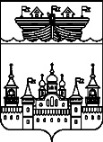 ЗЕМСКОЕ СОБРАНИЕ ВОСКРЕСЕНСКОГО МУНИЦИПАЛЬНОГО РАЙОНА НИЖЕГОРОДСКОЙ ОБЛАСТИРЕШЕНИЕ28 января 2022 года	№6Об утверждении ключевых показателей и их целевых значений, индикативных показателей по муниципальному контролю на автомобильном транспорте, городском наземном электрическом транспорте и в дорожном хозяйстве на территории Воскресенского муниципального районаВ соответствии с пунктом 5 статьи 30 Федерального закона от 31 июля 2020 года № 248-ФЗ «О государственном контроле (надзоре) и муниципальном контроле в Российской Федерации», руководствуясь Уставом Воскресенского муниципального района Нижегородской области,Земское собрание района р е ш и л о:1. Утвердить ключевые показатели и их целевые значения, индикативные показатели по муниципальному контролю на автомобильном транспорте, городском наземном электрическом транспорте и в дорожном хозяйстве на территории Воскресенского муниципального района (приложение).2. Разместить настоящее решение на официальном сайте администрации Воскресенского муниципального района Нижегородской области в информационно-телекоммуникационной сети «Интернет».3. Контроль за исполнением настоящего решения возложить на заместителя главы администрации Воскресенского муниципального района Нижегородской области А.И.Сырцева.Председатель                                                                      Глава местного самоуправленияЗемского собрания района                 			района                                    В.Н.Ольнев						         Н.В. ГорячевУтвержденорешением Земского собранияВоскресенского муниципального районаНижегородской областиот 28 января 2022 г. №6Ключевые показатели и их целевые значения, индикативные показатели по муниципальному контролю на автомобильном транспорте, городском наземном электрическом транспорте и в дорожном хозяйстве на территории  Воскресенского муниципального района1.Ключевые показатели по муниципальному контролю на автомобильном транспорте, городском наземном электрическом транспорте и в дорожном хозяйстве на территории Воскресенского муниципального района и их целевые значения: 2.Индикативные показатели по муниципальному контролю на автомобильном транспорте, городском наземном электрическом транспорте и в дорожном хозяйстве на территории Воскресенского муниципального района: -количество внеплановых контрольных мероприятий, проведенных за отчетный период;-количество контрольных мероприятий с взаимодействием, проведенных за отчетный период;-количество контрольных мероприятий, проведенных с использованием средств дистанционного взаимодействия, за отчетный период;-количество предостережений о недопустимости нарушения обязательных требований, объявленных за отчетный период;-количество контрольных мероприятий, по результатам которых выявлены нарушения обязательных требований, за отчетный период;-количество контрольных мероприятий, по итогам которых возбуждены дела об административных правонарушениях, за отчетный период;-сумма административных штрафов, наложенных по результатам контрольных мероприятий, за отчетный период;-количество направленных в органы прокуратуры заявлений о согласовании проведения контрольных мероприятий, за отчетный период;-количество направленных в органы прокуратуры заявлений о согласовании проведения контрольных мероприятий, по которым органами прокуратуры отказано в согласовании, за отчетный период;-количество исковых заявлений об оспаривании решений, действий (бездействий) должностных лиц контрольных органов, направленных контролируемыми лицами в судебном порядке, за отчетный период;-количество исковых заявлений об оспаривании решений, действий (бездействий) должностных лиц контрольных органов, направленных контролируемыми лицами в судебном порядке, по которым принято решение об удовлетворении заявленных требований, за отчетный период;-количество контрольных мероприятий, проведенных с грубым нарушением требований к организации и осуществлению муниципального контроля и результаты которых были признаны недействительными и (или) отменены, за отчетный период.Ключевые показателиЦелевые значения (%)Количество людей, погибших в дорожно-транспортных происшествиях в результате нарушения обязательных требований в области автомобильного транспорта, городского наземного электрического транспорта и дорожного хозяйства (человек на 1000 перевезенных пассажиров), в том числе по причине дорожных условий, не соответствующих требованиям по обеспечению сохранности  муниципальных автомобильных дорог.0Количество людей, травмированных в дорожно-транспортных происшествиях в результате нарушения обязательных требовании в области автомобильного транспорта, городского наземного электрического транспорта и дорожного хозяйства (человек на 1000 перевезенных пассажиров), в том числе по причине дорожных условий, не соответствующих требованиям по обеспечению сохранности автомобильных дорого местного значения.0